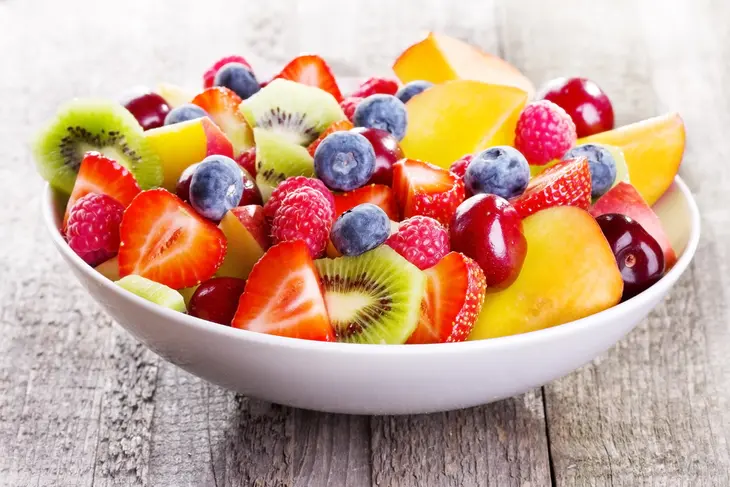 Jadłospis	Jadłospis  może  ulec  zmianie !                                                  ŻYCZYMY  SMACZNEGOPoniedziałek11.06.18Pieczywo z ziarnem lnu (1); masło (7); szynka swojska; pomidor; ogórek kwaszony; płatki jęczmienne na mleku (7)  406,20kcalkalarepka do chrupania; sok jabłkowyBarszcz ukraiński (7,9); pierogi z serem i śmietaną (1,3,7); surówka z marchewki i rzodkiewki (7); kompot truskawkowy           462,00kcalSałatka owocowa; chrupki biszkoptowe116,50kcalWtorek12.06.18Pieczywo pszenne (1); masło (7); hummus;ser żółty (7); sałata; papryka; płatki kukurydziane na mleku (1,7)427,90kcalarbuzZupa zacierkowa z ziemniakami (1,3,9);pulpety z indyka w sosie koperkowym (1,3); kuskus (1); brukselka (1,7); woda z miętą, cytryną i miodem 494,40kcalGrahamka (1); masło (7); serek twarożkowy (7) pomidor; herbatka 119,80kcal      Środa     13.06.18Pieczywo razowe i wieloziarniste (1); masło (7); pasta z białego sera z rzodkiewką (7); indyk pieczony; papryka; kawa zbożowa na mleku (7) 343,50kcal½ jabłkaZupa pomidorowa z makaronem (1,7,9); udko pieczone z kurczaka; ziemniaki; surówka z młodej kapusty; kompot wieloowocowy;519,20 kcalBudyń waniliowy (3,7) /wyrób własny/;½ banana; chrupki kukurydziane174,80kcal    Czwartek     14.06.18Pieczywo żytnie (1); masło (7); pasztet mięsno-warzywny (1,3)/wyrób własny/;pomidor; rzodkiewka;płatki ryżowe na mleku (7)371,90kcal                                                                                                                                                                                                                                                                                                                                                                                                                                                                                                                                                                                                                                                                                                                                                                                                                                                                                                                                                                                                                                                                                                                                                                                              truskawkiZupa ogórkowa z ziemniakami (7,9); gulasz (1); makaron kolorowy kokardki (1); sałata z jogurtem (1,7); kompot z owoców leśnych396,10 kcalCiasteczka owsiane ze słonecznikiem (1,3,7) /wyrób własny/; cząstka pomarańczy; herbatka owocowa221,10kcal     Piątek    15.06.18Pieczywo orkiszowe (1); masło (7); pasta jajeczna (3,7); krakowska sucha; ogórek zielony; papryka; kakao (7)  368,10kcalcząstka kiwiRyżanka (7,9); paluszki rybne (3,4); ziemniaki; kapusta kwaszona; kompot agrestowy; 495,00kcalBułka wyborowa (1); masło (7); dżem truskawkowy /wyrób własny/; herbatka194,60kcal